Liceul Tehnologic T.F. ,,Anghel Saligny’’ – Simeria                                                                                                                       Structura: Școala Gimnazială ,,Sigismund Toduță’’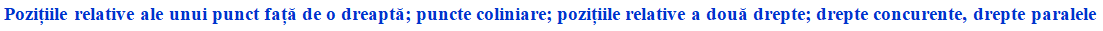                                                                                                                                                                                                             Profesor, Cosma TeodoraPozițiile relative ale unui punct față de o dreaptă și Axioma dreptei:  Prin două puncte distincte trece o dreaptă și numai una.Dacă trei sau mai multe puncte aparțin aceleiași drepte spunem că sunt puncte coliniare.Dacă trei sau mai multe puncte nu aparțin aceleiași drepte spunem că sunt puncte necoliniare.Pozițiile relative a două drepteDouă drepte care au un singur punct comun se numesc drepte concurente.Două drepte care sunt în același plan și nu au niciun punct comun se numesc drepte  pralele.Figura 1Figura 2Figura 3În figura 1:Punctul ........... aparține dreptei ;Notăm:Punctul ........... nu aparține dreptei ;Notăm:Punctele: sunt ..........................Notăm:Punctele:  sunt ........................Notăm:În figura 2:Dreptele AO și BO sunt ...........................Notăm:  În figura 3:Dreptele a și b sunt ....................................Notăm: